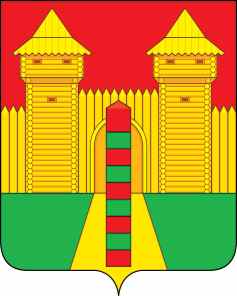 АДМИНИСТРАЦИЯ  МУНИЦИПАЛЬНОГО  ОБРАЗОВАНИЯ «ШУМЯЧСКИЙ   РАЙОН» СМОЛЕНСКОЙ  ОБЛАСТИП О С Т А Н О В Л Е Н И Еот   29.05.2024г.   № 270          п. ШумячиВ соответствии с Земельным кодексом Российской Федерации, Федеральным законом «О введении в действие Земельного кодекса Российской Федерации», Федеральным законом от 24.07.2002 г. № 101-ФЗ «Об обороте земель сельскохозяйственного назначения», Федеральным законом                            от 06.03.2003 г. № 131-ФЗ «Об общих принципах организации местного самоуправления в Российской Федерации»,	Администрация муниципального образования «Шумячский район» Смоленской области	П О С Т А Н О В Л Я Е Т :Постановление Администрации муниципального образования «Шумячский район» Смоленской области от 21.05.2024 г. № 256 «Об утверждении схемы расположения земельного участка на кадастровом плане территории» признать утратившим силу. Настоящее постановление вступает в силу со дня его подписания.О признании утратившим силу  постановления Администрации муниципального образования «Шумячский район» Смоленской области от 21.05.2024 г. № 256Глава муниципального образования «Шумячский район» Смоленской областиД.А. Каменев